ATA REUNIÃO ABERTA – GESTÃO FLORESCER, 202028/05/2020, feita via aplicativo Discord, das 19h às 20h30Participantes:Samara Agostinho (coord. Geral t10)Jordânia Alves Ferreira (coord. Marketing e comunicação t9)José Geraldo Coutinho (coord. Relações externas t10)Vanessa Miranda t11Lícia Andrade t11Mariana Marques (coord. Produtos t10)Farley Reis Rodrigues (coord. Financeira t10)Karine Emilly Matos Buenos (coord. Eventos t10)Deisiane Moreira Natividade (coord. Relações Internas t10)Bárbara Silva Cabral t9Eduarda Demoner (CLEV t9)Laira Lopes TononDaniel de Lelis (coord. Financeira t10)Luíza de Alcantara Dutra t6Sarah dos Santos Clímaco t8Thales Lemos Pimentel t9Igor Marinho (coord. Geral t9)Taiana Sacramento Rotondo t9Francisca Brandão Martins e Mafra t9Guilherme Kelles Juste t9Cleuberton Kenedy Oliveira Raimundo t9Március Cláudio (coord. Relações externas t10)Julia Meira (CLEV t10)Pautas:- Repasses;- Atuação coletiva enquanto estudantes da saúde na atual pandemia;- Próximo MedCafé com Prosa;- Demanda espontânea;PAUTA 1) REPASSESIgor fez os repasses das ações realizadas e as em andamento, as quais são:Ações realizadas:- Participação no XXXII Cobrem- Criação, encomenda e venda de produtos- Aquisição da maquininha de cartão do MedCA- Realização da semana de acolhimento- Retomada do manual de sobrevivência do calouro - Realização da oficina da clev para os calouros- Inauguração das mesas de Ping Pong- Realização do Luau dos calouros- Limpeza da salinha do MedCA e doação de materiais velhos- Repaginada no site do MedCA- Organização do IntegraMED (acabou sendo cancelado😭)- Composição da comissão coordenadora local do COMEM (acabou sendo cancelado 😭)- Convocação e seleção da comissão coordenadora da VI SAM- Concurso de artes Med UFV (artes serão divulgadas juntamente com novos produtos)- Participação na reunião regional da Sudeste 2 - Denem- Intensificação de posicionamentos, notas e reflexões nas redes sociais do MedCA- Diálogo frequente com a coordenação de curso frente ao cenário de pandemia- Homenagem aos 10 anos do MedCA- 1° MedCAfé com Prosa- Criação de gifs pro Instagram (só tem 1 por enquanto, mas logo teremos vários)- Criação de email institucional do MedCA- Criação do insta da CLEV- Reuniões e formação online fornecidas pela CEVAções em andamento:- Regulamento dos representantes de turma (praticamente pronto, depois será aprovado pela coordenação)- Força tarefa para regulamentação das ligas acadêmicas- Criação da lista de transmissão do CA- Criação da ouvidoria no site do MedCA- Andamento de 5 processos de intercâmbio- Criação de vagas para SCORESurgiu um debate sobre a ouvidoria:Bárbara fez uma fala falando sobre um exemplo de um ocorrido durante o ano 2019 em que foi gestão, com uma queixa da turma 8.Mariana fez uma fala falando que a ouvidoria seria uma formalização da queixa feita por estudantes ao CA, para que o CA possa tomar as providencias sobre a questão.Foi levantada por muites a questão do anonimato durante as queixas.Julia se pronunciou sobre a importância do anonimato para proteção contra retaliações possíveis... pois o centro acadêmico ainda teria a possibilidade de tomar determinadas ações mesmo sobre uma queixa anônima.Sarah disse que o anonimato é importante para que pessoas mais tímidas ainda conseguirem se pronunciar. Havendo uma possibilidade de deixar um email para algum possível contato, algo assim.Samara disse que há possibilidade de tornar obrigatório deixar um email para contato, para que a queixa ainda seja anônima quando necessária, e dá a possibilidade de contato entre o CA e o queixoso.Jordânia criou um formulário para votarmos até 20h15.O resultado foi: 20 pessoas votaram, ganhando obrigatoriedade de disponibilizar e-mail (próprio ou criado) e turma.PAUTA 2) ATUAÇÃO COLETIVA ENQUANTO ESTUDANTES DA SAÚDE NA ATUAL PANDEMIA:Após intenso debate, com contribuições de muitas pessoas e ideias tanto por fala como por escrito, ficou decidida a criação de um grupo de trabalho no whatsapp “Ações para a Comunidade” (pelo Igor) para que os interessados em atuar durante a pandemia possam de organizar e decidir pelas ações, uma vez que foi percebido que as ideias iriam surgir ao longo do tempo e não seria possível organizar as ações sugeridas ou tirar encaminhamentos mais efetivos desta reunião.PAUTA 3) MEDCAFÉ COM PROSA:Foi estipulado que o próximo MedCafé com Prosa irá acontecer no final de Junho de 2020. Será feito um levantamento de possíveis temas no grupo “MedCA – florescer” do whatsapp para, então, ser feita uma enquete (pela Jordânia) no instagram do centro acadêmico para a escolha do tema. Iremos usar o grupo de trabalho já criado para organizar o próximo evento coletivamente.DEMANDAS ESPONTÂNEAS:Taiana é a representante discente no colegiado e nos fará um repasse da reunião a acontecer na segunda-feira sobre o Período Especial de Outuno (PEO).Luíza sugeriu que debatêssemos sobre o PEO em outra reunião.Não havendo fatos novos à declarar, finda-se aqui esta ata.Gestão Florescer – 2020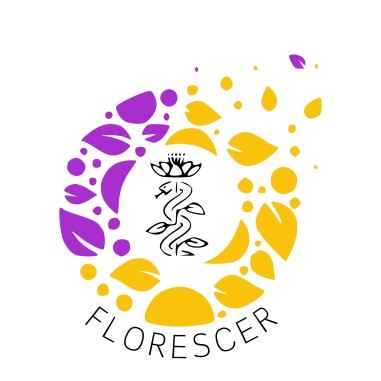 